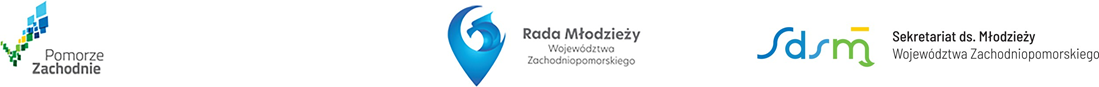 FORMULARZ ZGŁOSZENIOWYDO RADY MŁODZIEŻY WOJEWÓDZTWA ZACHODNIOPOMORSKIEGO*Przed wypełnieniem należy zapoznać się z regulaminem naboru – załącznik.DANE ORGANIZACJI……………………………………………………                  ………………………………………………………………………………………Miejscowość, data wypełnienia 		Podpis Opiekuna / osoby / osób reprezentujących podmiot zgodnie ze statutem		            Pieczątka organizacji Skan wypełnionego zgłoszenia należy przesłać do dn. 16.02.2021 r. na adres e-mail: wspolpraca@sdsm.szczecin.pl PODMIOT WYRAŻA ZGODĘ NA ZGŁOSZENIE KANDYDATURY NASTEPUJĄCEGO KANDYDATA / KANDYDATÓWDANE KANDYDATA IUZASADANIENIE KANDYDATURY – KANDYDAT I DANE KANDYDATA IIUZASADANIENIE KANDYDATURY – KANDYDAT IIPełna nazwa podmiotu /organizacji / szkołyAdres do korespondencjiOficjalny adres e-mail Numer telefonu do organizacji (jeśli dotyczy)Adres strony internetowejProfil w mediach społecznościowych - FacebookTyp organizacji – proszę zaznaczyć poprzez postawienie znaku ,,X” po lewej stronie__ młodzieżowa rada / ciało konsultacyjne__  organizacja pozarządowa młodzieżowa lub działająca       na rzecz młodzieży__   organizacja akademicka__  szkoła średniaImię i nazwiskoRok urodzeniaMiejscowość zamieszkaniaNumer telefonu komórkowegoAdres e-mailNazwa szkoły / profil, do której uczęszcza kandydatFunkcja pełniona w organizacji (jeśli dotyczy)WYPEŁNIA ORGANIZACJA / PODMIOTProszę uzasadnić dlaczego Kandydat został wytypowany do reprezentowania Państwa organizacji Państwa / podmiotu w Radzie Młodzieży Woj. Zachodniopomorskiego?WYPEŁNIA KANDYDATJakie Twoje umiejętności i cechy mogą być przydatne w pracach Rady Młodzieży Województwa Zachodniopomorskiego?Opisz swoje doświadczenie w pracy w ciałach przedstawicielskich młodzieży, konsultacjach, przygotowywaniu rekomendacji na tematy ważne dla młodzieży? Jakie jest Twoje doświadczenie w projektach społecznych, obywatelskich, wolontariackich?Imię i nazwiskoRok urodzeniaMiejscowość zamieszkaniaNumer telefonu komórkowegoAdres e-mailNazwa szkoły / profil, do której uczęszcza kandydatFunkcja pełniona w organizacji (jeśli dotyczy)WYPEŁNIA ORGANIZACJA / PODMIOTProszę uzasadnić dlaczego Kandydat został wytypowany do reprezentowania Państwa organizacji Państwa / podmiotu w Radzie Młodzieży Woj. Zachodniopomorskiego?WYPEŁNIA KANDYDATJakie Twoje umiejętności i cechy mogą być przydatne w pracach Rady Młodzieży Województwa Zachodniopomorskiego?Opisz swoje doświadczenie w pracy w ciałach przedstawicielskich młodzieży, konsultacjach, przygotowywaniu rekomendacji na tematy ważne dla młodzieży? Jakie jest Twoje doświadczenie w projektach społecznych, obywatelskich, wolontariackich?